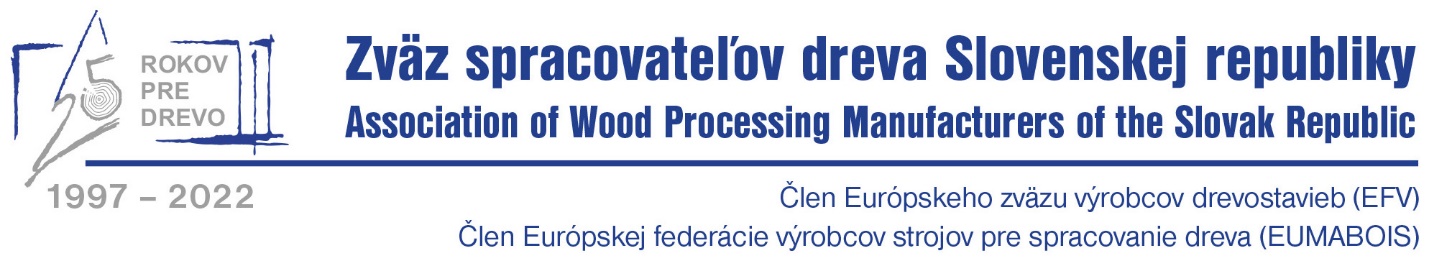 TLAČOVÁ SPRÁVA ZSD SRZVOLEN, 21.9.2023Bez dreva to nepôjde – ani v občianskej vybavenostiBez ohľadu na to, kto sa ako pozerá na rozvoj drevostavieb, môžeme konštatovať, že drevostavby majú pred sebou svetlú budúcnosť. Veď s ohľadom na ekologicky pozitívny vplyv na životné prostredie, ekonomiku, trvalú udržateľnosť, skladovanie CO2 do budúcnosti, budú stavby na báze dreva ešte centrálnejšou súčasťou riešenia v sektore stavebníctva. „Každá netradičná realizácia na báze dreva je skvelá príležitosť uvedomiť si, kde sa na Slovensku nachádzame. Nemusíme sa hanbiť, pretože moderné trendy výstavby domov máme aj u nás. Robiť vieme, napriek tomu sa naša práca musí sústreďovať aj na ovplyvňovanie verejnej mienky a rozhodovacie procesy politiky, resp. štátnych a vládnych úradníkov v prospech fungovania drevostavieb. Dôvodom je práve klimatická zmena, pretože drevo je materiál, bez ktorého to ani na Slovensku nepôjde,“ hovorí Ing. Róbert Lukáč, predseda Sekcie drevostavieb ZSD SR.Európa je ešte stále relatívne na začiatku transformácie svojej ekonomiky smerom ku klimatickej neutralite. Stavby na báze dreva už roky získavajú podiel na trhu a presadzujú sa aj napriek prekážkam, ktorým čelia. Ba čo viac – drevostavby sa dnes v mnohých regiónoch a krajinách stali dominantnou výrobou. Moderná výstavba drevených domov spája hlavné ciele modernej politiky: digitalizáciu, udržateľnosť a rýchle spracovanie – všetky potrebné ingrediencie pre klimaticky neutrálnu budúcnosť, ako to predpisujú komisie EÚ najneskôr do roku 2050. Potvrdzuje to aj ostatná realizácia obchodnej prevádzky potravinového retail reťazca Kaufland v Záhorskej Bystrici, na ktorej sa dodávkou drevených konštrukcií významne podieľala spoločnosť Kontrakting. Nesie v sebe mnohé znaky, ktoré predznamenávajú nielen zmenu, ale zároveň (v slovenskom kontexte s osobitným dôrazom) aj budúcnosť staviteľstva a architektúry.Sieť potravín Kaufland sa touto realizáciou deklaratívne odčleňuje od konkurencie spôsobom, ktorý je v našich končinách ojedinelý. Uvedomujúc si spoločenskú zodpovednosť za subdevelopment prímestských zón Kaufland vstupuje do týchto území s úplne novým konceptom predajne. Základným atribútom definujúcim nový koncept (vnútorného aj vonkajšieho priestoru) je masívna aplikácia drevených konštrukcií. Ich aplikácia predstavuje jeden z efektívnych nástrojov, ako navrhovať a realizovať stavby priateľské k prostrediu vrátane ich schopnosti adaptovať sa na zmenu podmienok spôsobených meniacimi sa klimatickými podmienkami.Skutočnosť, že Kaufland si za strategického partnera schopného naplniť ambiciózny cieľ realizovať hybridnú stavbu s aktuálne najväčším podielom zabudovaných drevených konštrukcií na Slovensku (rozumej s najväčším množstvom zabudovaného uhlíka - cca 1.200 m3 drevnej hmoty) vybral spoločnosť Kontrakting, nie je nijakým prekvapením.Spoločnosť Kontrakting, člen Sekcie drevostavieb ZSD SR,  má na Slovensku kredit stavebnej firmy, ktorá sa návrhu, projekcii, výrobe a montáži drevených konštrukcií venuje programovo, systematicky a s víziou masívnejšieho uplatnenia drevených konštrukcií v slovenskej architektúre a stavebníctve. „Potvrdením správnosti úzkej spolupráce spoločnosti Kontrakting s mnohými architektonickými a projekčnými kanceláriami, ktorá prináša kvalitatívne benefity každému klientovi, je aj táto ostatná realizácia pre sieť predajní Kaufland. No nielen to. Popularizačná činnosť spoločnosti Kontrakting, ktorá je verejnosti známa prostredníctvom portálu Staviame z dreva (blogy, podcasty ap.) približuje  pozadie vzniku výnimočných stavieb portfólia spoločnosti aj laikom a všetkým záujemcom o progresívnu budúcnosť moderných stavieb na báze drevených konštrukcií,“ dodáva Ing. Ivan Kolárik, konateľ spoločnosti Kontrakting. Kontakt:PhDr. Peter Zemaníkpeter.zemanik@zsdsr.sk+421 918 474 987Informácia o ZSD SR:Zväz spracovateľov dreva Slovenskej republiky (ZSD SR) je dobrovoľnou organizáciou zamestnávateľov na úrovni majiteľov – konateľov spoločností. Je zakladajúcim a riadnym členom Republikovej únie zamestnávateľov (RÚZ). Celý lesnícko – drevársky komplex v súčasnosti zamestnáva v priamo i nepriamo viac ako 70 000 ľudí na Slovensku.  ZSD SR založilo v roku 1997 šestnásť (16) zakladajúcich spoločností a momentálne združuje ZSD SR vyše sto členských spoločností, ktoré zamestnávajú celkom viac ako 3 700 zamestnancov. Všetky súčasné členské spoločnosti ZSD SR sú predstaviteľmi odvetvia spracovania dreva alebo príbuzných odvetví (výrobné alebo obchodné spoločnosti), alebo predstavujú vedecko-výskumný potenciál, svojou činnosťou neznečisťujú životné prostredie a vyvíjajú množstvo proexportných aktivít. V rámci ZSD SR pracuje päť sekcií.Drevárska sekcia ZSD SRNábytkárska sekcia ZSD SRSekcia obchodníkov so slovenským nábytkom ZSD SRSekcia dodávateľov technológií a materiálov ZSD SRSekcia drevostavieb ZSD SRZSD SR je členským zväzom: - Európskej federácie výrobcov strojov pre spracovanie dreva (EUMABOIS) s výkonným sídlom v Milanofiori (www.eumabois.com) . 			- Európskeho zväzu výrobcov moderných drevostavieb (EFV) s výkonným sídlom v Berlíne (www.e-f-v.eu) 